BCM20736S/SDK2.0.1 on EMRF-20736S-BOB:  Configured for High Adv Interval = 32slots = 32 * .625ms = 20ms for 10 seconds and Low Adv Interval = 1024slots = 1024 *.625ms = 640ms.  The device will enter DeepSleep if after 30 seconds it has not made a connection OR if after it has connected to a device the connection has been lost.  Details are shown below. Board is being supplied 3.3V and is being regulated down to 1.8V to supply BCM20736S.  Fine Timer is configured to 500ms.In my_App.c I have placed DeepSleep instructions in 2 function calls, void my_App_connection_down(void) and void my_APP_advertisement_stopped(void) as shown below where the ‘else’ statements are.void my_APP_connection_down(void){    ble_trace1("handle:%d\n", my_APP_connection_handle);	memset (my_APP_remote_addr, 0, 6);	my_APP_connection_handle = 0;    // If we are configured to stay connected, disconnection was caused by the    // peer, start low advertisements, so that peer can connect when it wakes up.    if (my_APP_stay_connected)    {        bleprofile_Discoverable(LOW_UNDIRECTED_DISCOVERABLE, my_APP_hostinfo.bdaddr);        ble_trace2("ADV start: %08x%04x\n",                      (my_APP_hostinfo.bdaddr[5] << 24 ) + (my_APP_hostinfo.bdaddr[4] <<16) +                      (my_APP_hostinfo.bdaddr[3] << 8 ) + my_APP_hostinfo.bdaddr[2],                      (my_APP_hostinfo.bdaddr[1] << 8 ) + my_APP_hostinfo.bdaddr[0]);    }    else    {    	ble_trace0("Entering DeepSleep - Connection Lost \n");    	bleapputils_delayUs(500);//    	devlpm_enterLowPowerMode();			//Puts device into normal Sleep Mode ~37uA    	bleprofile_PrepareHidOff();			//Puts device into Deep Sleep ~1.33uA    }}void my_APP_advertisement_stopped(void){    ble_trace0("ADV stop!!!!");    ble_trace1("my_APP_stay_connected = %d\n", my_APP_stay_connected);    // If we are configured to stay connected, disconnection was caused by the    // peer, start low advertisements, so that peer can connect when it wakes up.    if (my_APP_stay_connected)    {        bleprofile_Discoverable(LOW_UNDIRECTED_DISCOVERABLE, my_APP_hostinfo.bdaddr);        ble_trace2("ADV start: %08x%04x\n",                      (my_APP_hostinfo.bdaddr[5] << 24 ) + (my_APP_hostinfo.bdaddr[4] <<16) +                      (my_APP_hostinfo.bdaddr[3] << 8 ) + my_APP_hostinfo.bdaddr[2],                      (my_APP_hostinfo.bdaddr[1] << 8 ) + my_APP_hostinfo.bdaddr[0]);    }    else    {	 ble_trace0("Entering DeepSleep - AdvStopped \n");	 bleapputils_delayUs(500);	 bleprofile_Discoverable(NO_DISCOVERABLE, NULL);//    	 devlpm_enterLowPowerMode();			//Puts device into normal Sleep Mode ~37uA	 bleprofile_PrepareHidOff();			//Puts device into DeepSleep ~1.33uA    }}During  low_undirect_adv_interval which is set to 1024 slots = 1024 * .625ms = 640msWe are looking at this waveform vs. the high_undirect_adv_interval as we can see the ‘Idle’ current much clearer since the Adv intervals are more spread out.  Keep in mind as long as Sleep is enabled in the BCM20736A1.cgs file the device will automatically go into Sleep/Idle mode when it can such as in between Advertising events.  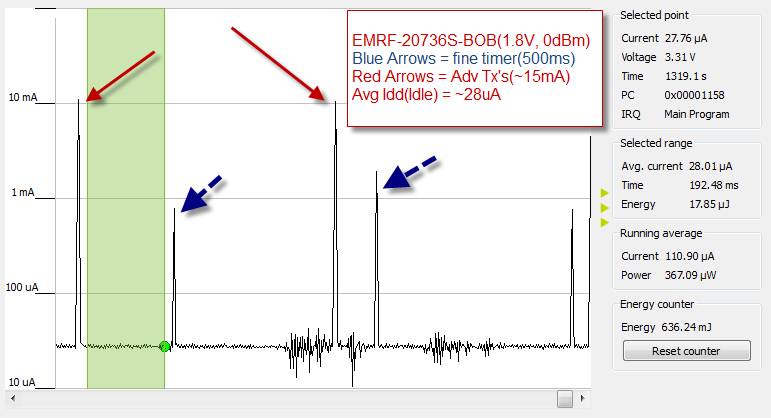 HIDOff:  Device will enter HIDOff after it has Advertised for >30seconds and no connection OR after it has connected to a device and the connection has been lost.  This is how the my_App.c firmware works which is a simple modified version of the hello_sensor app in SDK2.0.1.  Device will wake-up after pressing a GPIO that has been defined as an Interrupt, such as P0 which is defined in platform.h as the Push-button.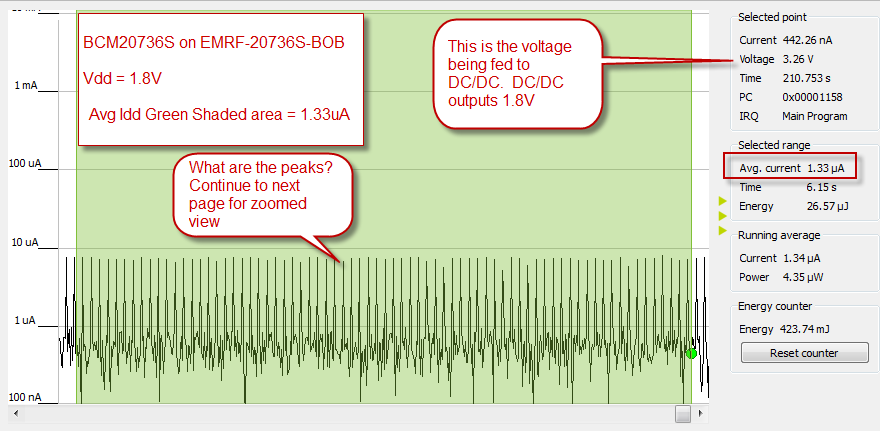 HIDOff Peaks:  Zoomed in view to see pulses that are occurring every ~82ms with peaks of >120uA’s.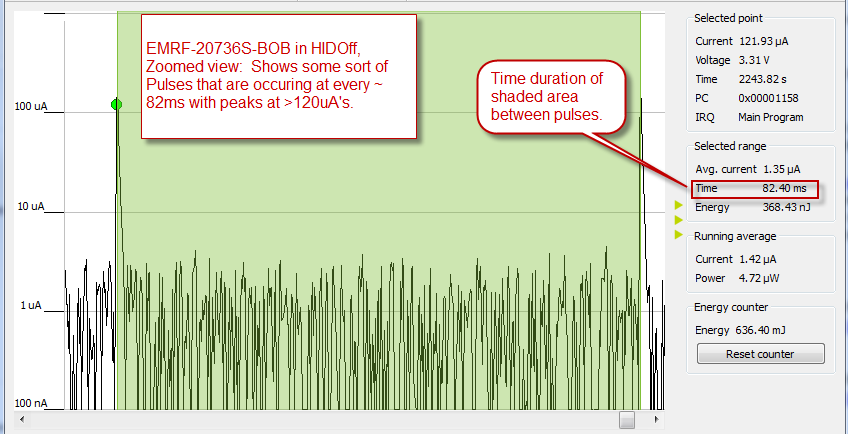 